Level 2 BikeabilityDear Parent/GuardianBikeability training for P6-7 will take place at school beginning Wednesday 2nd September, and on each following Wednesday for 6 weeks.  Each pupil should bring their own bike and helmet to use where possible.  If this is not possible, can you please contact the school.The purpose of Bikeability Level 2 is to prepare your child to cycle on the road safely.  Can you please click on the following links and watch a short video on helmet fitting and bike checks with your child before the training begins: https://bikeability.org.uk/bikeability-training/get-ready/ https://youtu.be/GpDKuiTp_TUDue to Covid19 the trainers are unable to fit helmets and must remain a 2m distance from pupils.  It would be really helpful if your child is able to adjust their own helmet and has a bike in good working order.Thank you for your assistance.Yours sincerely,Danny PetersonActive Schools CoordinatorDirector:  Helen Budge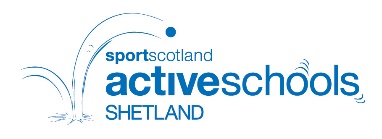 Sport and Leisure ServicesChildren’s ServicesHayfield HouseHayfield LaneLerwickShetland, ZE1 OQDDanny.Peterson@shetland.gov.uk If calling please ask forDanny PetersonDirect Dial: 01595 744753Date: 25th August 2020